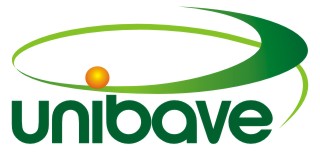                         CENTRO UNIVERSITÁRIO BARRIGA VERDE – UNIBAVE                                     CURSO DE      TERMO DE COMPROMISSO PARA VIAGENS E EXCURSÕESEu,       acadêmico(a) da       fase regularmente matriculado no curso de       inscrito no CPF Nº.      , Carteira de Identidade Nº.       residente e domiciliado à Rua       Bairro       município de       venho através deste “Termo de Compromisso” assumir perante a Fundação Barriga Verde – FEBAVE, mantenedora do Centro Universitário Barriga Verde – UNIBAVE e perante todas as demais instituições do direito que sou conhecedor do regimento interno e demais normas de conduta dos acadêmicos perante a instituição e a sociedade de modo geral. Portanto, me comprometo e assumir quaisquer responsabilidades que tenham como origem, de minha parte, o descumprimento das normas de conduta nas viagens e excursões, seja com comidas, bebidas, atos e palavras, respeito a autoridades e para com representantes de empresas em visitação e/ou visitadas. Declaro ainda estar ciente das punições que poderei receber inclusive àquelas previstas no Regimento Interno do UNIBAVE, isentando a Instituição sobre quaisquer de meus atos e assumindo toda a responsabilidade sobre os mesmos.Diante das informações prestadas, declaro estar ciente e de acordo com as disposições aqui contidas, e, por ser expressão da verdade, dato e assino o presente Termo; ________________________________Nome:	     				Acadêmico do Curso de      			      ,       de      de      .